Адрес места БРТСМарка БРТСЦвет БРТСГосударственный регистрационный знакДата размещения уведомленияг. Москва, п. Новофедоровское, ул. Вышгородская, д. 11, к. 1ИЖ ОДАТемно синийЕ 672 ТХ 6910.03.2022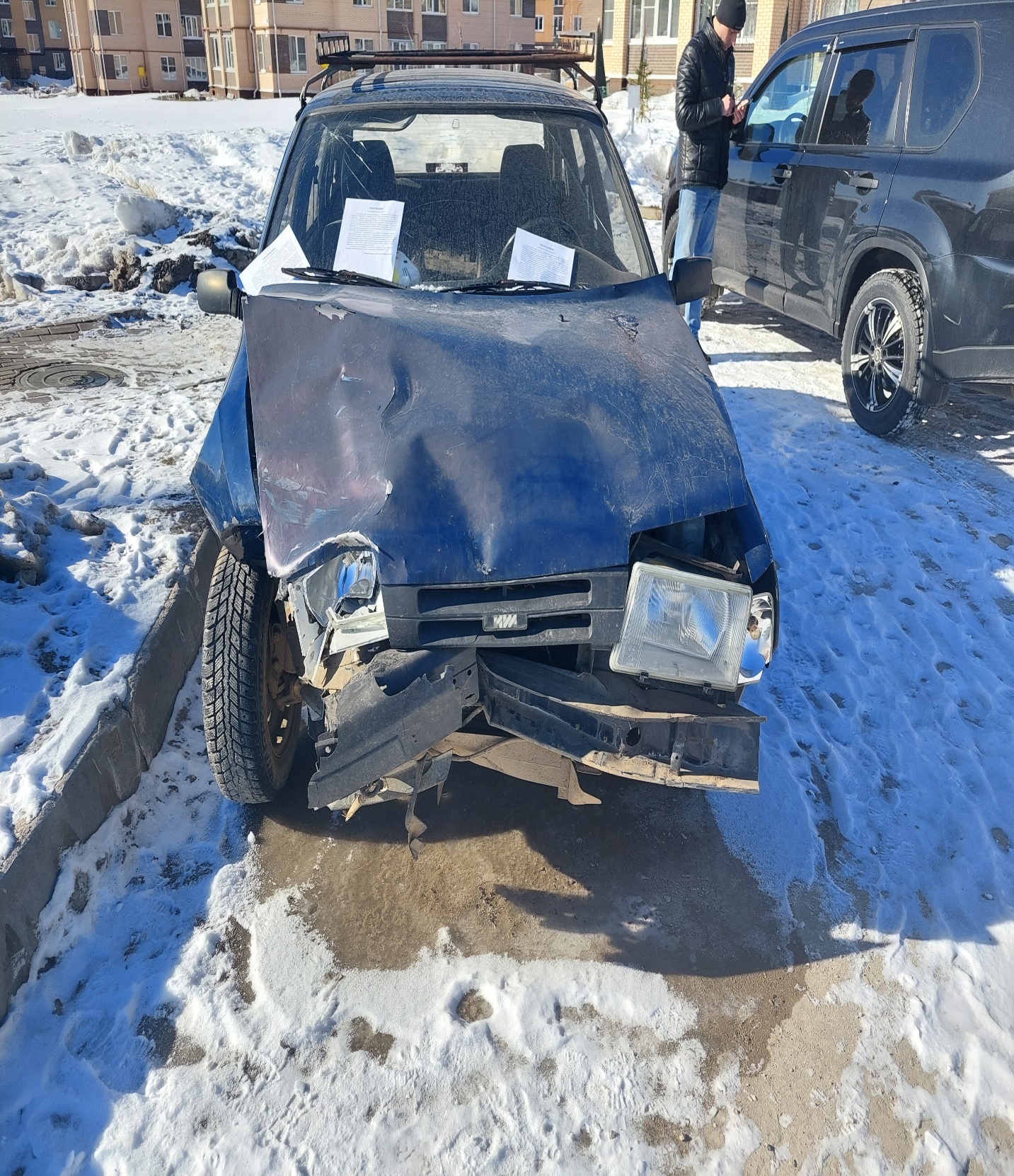 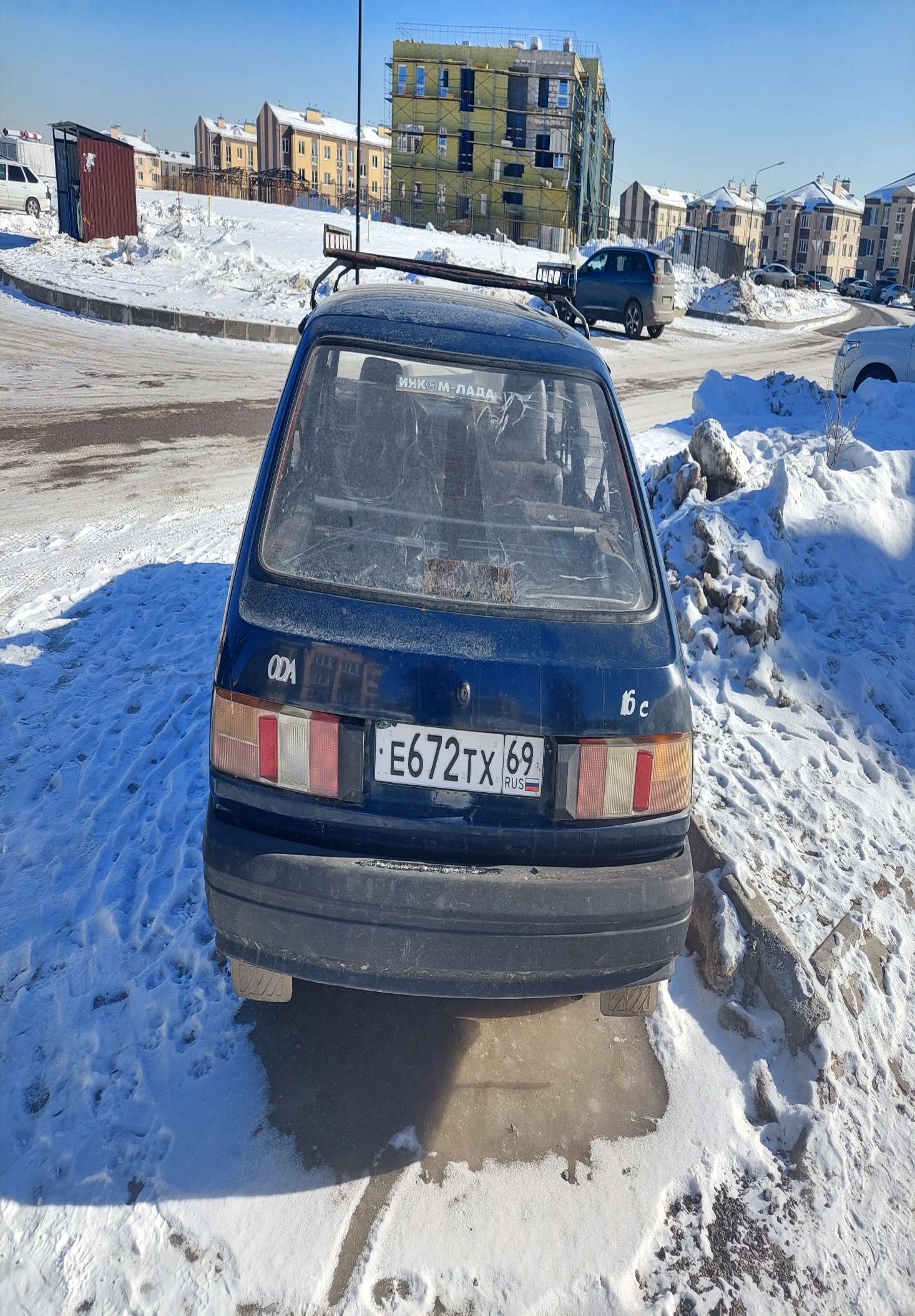 